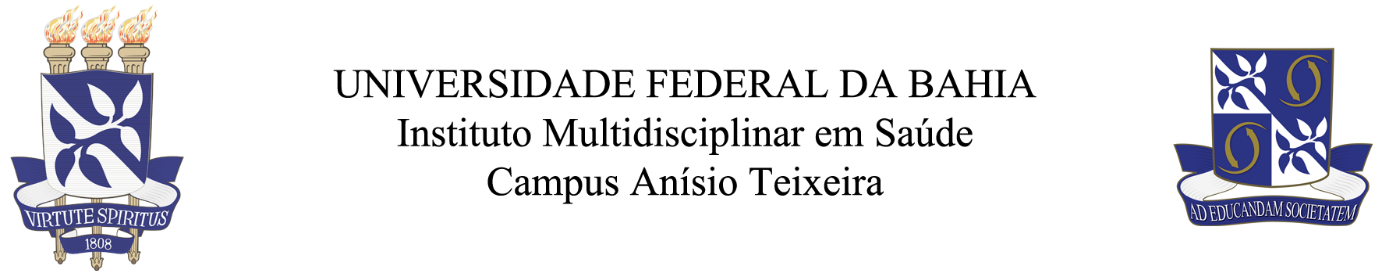 PROGRAMA DE PÓS-GRADUAÇÃO EM PSICOLOGIA DA SAÚDE Vitória da Conquista, XX de XXX de 20XX.Ao colegiado do Mestrado em Psicologia da Saúde Nome da coordenadoraCoordenadora UFBA/IMS/CATPrezado Senhor (ou Senhora),Cumprimentando V. S.a, informo que a (o) discente xxxxxxxxxxx regularmente matriculada (o) no mestrado em Psicologia da Saúde sob nº de matricula xxxxxx cumprirá o estágio docente orientado em atividades vinculadas ao componente curricular xxxxxxx no semestre xxxxxx. O(a) discente será acompanhado(a) pelo professor xxxxxxxx durante o período xxxxx até xxxxx e desenvolverá as seguintes atividades: xxxxxxx. Portanto, solicito a apreciação do pedido.Atenciosamente,Nome Completo do RemetenteDocente IMS/CAT - UFBA